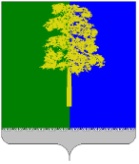 Муниципальное образование Кондинский районХанты-Мансийского автономного округа – ЮгрыАДМИНИСТРАЦИЯ КОНДИНСКОГО РАЙОНАПОСТАНОВЛЕНИЕВ соответствии со статьей 179 Бюджетного кодекса Российской Федерации, руководствуясь постановлением администрации Кондинского района от 29 августа 2022 года № 2010 «О порядке разработки и реализации муниципальных программ Кондинского района», администрация Кондинского района постановляет:1. Внести в постановление администрации Кондинского района от 21 ноября 2022 года № 2490 «О муниципальной программе Кондинского района «Развитие агропромышленного комплекса» следующие изменения:В приложении к постановлению:1.1. Паспорт муниципальной программы изложить в новой редакции (приложение 1).1.2. Таблицу 1 изложить в новой редакции (приложение 2).1.3. Таблицу 3 изложить в новой редакции (приложение 3).2. Обнародовать постановление в соответствии с решением Думы Кондинского района от 27 февраля 2017 года № 215 «Об утверждении Порядка опубликования (обнародования) муниципальных правовых актов и другой официальной информации органов местного самоуправления муниципального образования Кондинский район» и разместить на официальном сайте органов местного самоуправления Кондинского района. 3. Постановление вступает в силу после его обнародования.са/Банк документов/Постановления 2024Приложение 1к постановлению администрации районаот 20.03.2024 № 303Паспорт муниципальной программыПриложение 2к постановлению администрации районаот 20.03.2024 № 303Таблица 1Распределение финансовых ресурсов муниципальной программы (по годам)Приложение 3к постановлению администрации районаот 20.03.2024 № 303Таблица 3Показатели, характеризующие эффективность структурного элемента (основного мероприятия) муниципальной программыот 20 марта 2024 года№ 303пгт. МеждуреченскийО внесении изменений в постановление администрации Кондинского района от 21 ноября 2022 года № 2490 «О муниципальной программе Кондинского района «Развитие агропромышленного комплекса»Глава районаА.А.МухинНаименование муниципальной программы Развитие агропромышленного комплексаРазвитие агропромышленного комплексаРазвитие агропромышленного комплексаСроки реализации муниципальной программы Сроки реализации муниципальной программы Сроки реализации муниципальной программы Сроки реализации муниципальной программы Сроки реализации муниципальной программы 2023-2030 годы2023-2030 годы2023-2030 годыКуратор муниципальной программы Заместитель главы Кондинского района, в ведении которого находится комитет несырьевого сектора экономики и поддержки предпринимательства администрации Кондинского районаЗаместитель главы Кондинского района, в ведении которого находится комитет несырьевого сектора экономики и поддержки предпринимательства администрации Кондинского районаЗаместитель главы Кондинского района, в ведении которого находится комитет несырьевого сектора экономики и поддержки предпринимательства администрации Кондинского районаЗаместитель главы Кондинского района, в ведении которого находится комитет несырьевого сектора экономики и поддержки предпринимательства администрации Кондинского районаЗаместитель главы Кондинского района, в ведении которого находится комитет несырьевого сектора экономики и поддержки предпринимательства администрации Кондинского районаЗаместитель главы Кондинского района, в ведении которого находится комитет несырьевого сектора экономики и поддержки предпринимательства администрации Кондинского районаЗаместитель главы Кондинского района, в ведении которого находится комитет несырьевого сектора экономики и поддержки предпринимательства администрации Кондинского районаЗаместитель главы Кондинского района, в ведении которого находится комитет несырьевого сектора экономики и поддержки предпринимательства администрации Кондинского районаЗаместитель главы Кондинского района, в ведении которого находится комитет несырьевого сектора экономики и поддержки предпринимательства администрации Кондинского районаЗаместитель главы Кондинского района, в ведении которого находится комитет несырьевого сектора экономики и поддержки предпринимательства администрации Кондинского районаЗаместитель главы Кондинского района, в ведении которого находится комитет несырьевого сектора экономики и поддержки предпринимательства администрации Кондинского районаОтветственный исполнитель муниципальной программы Комитет несырьевого сектора экономики и поддержки предпринимательства администрации Кондинского районаКомитет несырьевого сектора экономики и поддержки предпринимательства администрации Кондинского районаКомитет несырьевого сектора экономики и поддержки предпринимательства администрации Кондинского районаКомитет несырьевого сектора экономики и поддержки предпринимательства администрации Кондинского районаКомитет несырьевого сектора экономики и поддержки предпринимательства администрации Кондинского районаКомитет несырьевого сектора экономики и поддержки предпринимательства администрации Кондинского районаКомитет несырьевого сектора экономики и поддержки предпринимательства администрации Кондинского районаКомитет несырьевого сектора экономики и поддержки предпринимательства администрации Кондинского районаКомитет несырьевого сектора экономики и поддержки предпринимательства администрации Кондинского районаКомитет несырьевого сектора экономики и поддержки предпринимательства администрации Кондинского районаКомитет несырьевого сектора экономики и поддержки предпринимательства администрации Кондинского районаСоисполнители муниципальной программы Управление жилищно-коммунального хозяйства администрации Кондинского районаУправление жилищно-коммунального хозяйства администрации Кондинского районаУправление жилищно-коммунального хозяйства администрации Кондинского районаУправление жилищно-коммунального хозяйства администрации Кондинского районаУправление жилищно-коммунального хозяйства администрации Кондинского районаУправление жилищно-коммунального хозяйства администрации Кондинского районаУправление жилищно-коммунального хозяйства администрации Кондинского районаУправление жилищно-коммунального хозяйства администрации Кондинского районаУправление жилищно-коммунального хозяйства администрации Кондинского районаУправление жилищно-коммунального хозяйства администрации Кондинского районаУправление жилищно-коммунального хозяйства администрации Кондинского районаНациональная цель-----------Цели муниципальной программы Устойчивое развитие агропромышленного комплекса и сельских территорий муниципального образования Кондинский район, повышение конкурентоспособности сельскохозяйственной продукции, произведенной на территории муниципального образования Кондинский район, обеспечение стабильной благополучной эпизоотической обстановки территории муниципального образования Кондинский районУстойчивое развитие агропромышленного комплекса и сельских территорий муниципального образования Кондинский район, повышение конкурентоспособности сельскохозяйственной продукции, произведенной на территории муниципального образования Кондинский район, обеспечение стабильной благополучной эпизоотической обстановки территории муниципального образования Кондинский районУстойчивое развитие агропромышленного комплекса и сельских территорий муниципального образования Кондинский район, повышение конкурентоспособности сельскохозяйственной продукции, произведенной на территории муниципального образования Кондинский район, обеспечение стабильной благополучной эпизоотической обстановки территории муниципального образования Кондинский районУстойчивое развитие агропромышленного комплекса и сельских территорий муниципального образования Кондинский район, повышение конкурентоспособности сельскохозяйственной продукции, произведенной на территории муниципального образования Кондинский район, обеспечение стабильной благополучной эпизоотической обстановки территории муниципального образования Кондинский районУстойчивое развитие агропромышленного комплекса и сельских территорий муниципального образования Кондинский район, повышение конкурентоспособности сельскохозяйственной продукции, произведенной на территории муниципального образования Кондинский район, обеспечение стабильной благополучной эпизоотической обстановки территории муниципального образования Кондинский районУстойчивое развитие агропромышленного комплекса и сельских территорий муниципального образования Кондинский район, повышение конкурентоспособности сельскохозяйственной продукции, произведенной на территории муниципального образования Кондинский район, обеспечение стабильной благополучной эпизоотической обстановки территории муниципального образования Кондинский районУстойчивое развитие агропромышленного комплекса и сельских территорий муниципального образования Кондинский район, повышение конкурентоспособности сельскохозяйственной продукции, произведенной на территории муниципального образования Кондинский район, обеспечение стабильной благополучной эпизоотической обстановки территории муниципального образования Кондинский районУстойчивое развитие агропромышленного комплекса и сельских территорий муниципального образования Кондинский район, повышение конкурентоспособности сельскохозяйственной продукции, произведенной на территории муниципального образования Кондинский район, обеспечение стабильной благополучной эпизоотической обстановки территории муниципального образования Кондинский районУстойчивое развитие агропромышленного комплекса и сельских территорий муниципального образования Кондинский район, повышение конкурентоспособности сельскохозяйственной продукции, произведенной на территории муниципального образования Кондинский район, обеспечение стабильной благополучной эпизоотической обстановки территории муниципального образования Кондинский районУстойчивое развитие агропромышленного комплекса и сельских территорий муниципального образования Кондинский район, повышение конкурентоспособности сельскохозяйственной продукции, произведенной на территории муниципального образования Кондинский район, обеспечение стабильной благополучной эпизоотической обстановки территории муниципального образования Кондинский районУстойчивое развитие агропромышленного комплекса и сельских территорий муниципального образования Кондинский район, повышение конкурентоспособности сельскохозяйственной продукции, произведенной на территории муниципального образования Кондинский район, обеспечение стабильной благополучной эпизоотической обстановки территории муниципального образования Кондинский районЗадачи муниципальной программы 1. Увеличение объемов производства и переработки основных видов сельскохозяйственной продукции.2. Увеличение производства рыбной продукции.3. Создание благоприятных условий для развития заготовки и переработки дикоросов.4. Обеспечение стабильной благополучной эпизоотической обстановки в Кондинском районе, включая защиту населения от болезней, общих для человека и животных.5. Создание условий устойчивого развития сельских территорий1. Увеличение объемов производства и переработки основных видов сельскохозяйственной продукции.2. Увеличение производства рыбной продукции.3. Создание благоприятных условий для развития заготовки и переработки дикоросов.4. Обеспечение стабильной благополучной эпизоотической обстановки в Кондинском районе, включая защиту населения от болезней, общих для человека и животных.5. Создание условий устойчивого развития сельских территорий1. Увеличение объемов производства и переработки основных видов сельскохозяйственной продукции.2. Увеличение производства рыбной продукции.3. Создание благоприятных условий для развития заготовки и переработки дикоросов.4. Обеспечение стабильной благополучной эпизоотической обстановки в Кондинском районе, включая защиту населения от болезней, общих для человека и животных.5. Создание условий устойчивого развития сельских территорий1. Увеличение объемов производства и переработки основных видов сельскохозяйственной продукции.2. Увеличение производства рыбной продукции.3. Создание благоприятных условий для развития заготовки и переработки дикоросов.4. Обеспечение стабильной благополучной эпизоотической обстановки в Кондинском районе, включая защиту населения от болезней, общих для человека и животных.5. Создание условий устойчивого развития сельских территорий1. Увеличение объемов производства и переработки основных видов сельскохозяйственной продукции.2. Увеличение производства рыбной продукции.3. Создание благоприятных условий для развития заготовки и переработки дикоросов.4. Обеспечение стабильной благополучной эпизоотической обстановки в Кондинском районе, включая защиту населения от болезней, общих для человека и животных.5. Создание условий устойчивого развития сельских территорий1. Увеличение объемов производства и переработки основных видов сельскохозяйственной продукции.2. Увеличение производства рыбной продукции.3. Создание благоприятных условий для развития заготовки и переработки дикоросов.4. Обеспечение стабильной благополучной эпизоотической обстановки в Кондинском районе, включая защиту населения от болезней, общих для человека и животных.5. Создание условий устойчивого развития сельских территорий1. Увеличение объемов производства и переработки основных видов сельскохозяйственной продукции.2. Увеличение производства рыбной продукции.3. Создание благоприятных условий для развития заготовки и переработки дикоросов.4. Обеспечение стабильной благополучной эпизоотической обстановки в Кондинском районе, включая защиту населения от болезней, общих для человека и животных.5. Создание условий устойчивого развития сельских территорий1. Увеличение объемов производства и переработки основных видов сельскохозяйственной продукции.2. Увеличение производства рыбной продукции.3. Создание благоприятных условий для развития заготовки и переработки дикоросов.4. Обеспечение стабильной благополучной эпизоотической обстановки в Кондинском районе, включая защиту населения от болезней, общих для человека и животных.5. Создание условий устойчивого развития сельских территорий1. Увеличение объемов производства и переработки основных видов сельскохозяйственной продукции.2. Увеличение производства рыбной продукции.3. Создание благоприятных условий для развития заготовки и переработки дикоросов.4. Обеспечение стабильной благополучной эпизоотической обстановки в Кондинском районе, включая защиту населения от болезней, общих для человека и животных.5. Создание условий устойчивого развития сельских территорий1. Увеличение объемов производства и переработки основных видов сельскохозяйственной продукции.2. Увеличение производства рыбной продукции.3. Создание благоприятных условий для развития заготовки и переработки дикоросов.4. Обеспечение стабильной благополучной эпизоотической обстановки в Кондинском районе, включая защиту населения от болезней, общих для человека и животных.5. Создание условий устойчивого развития сельских территорий1. Увеличение объемов производства и переработки основных видов сельскохозяйственной продукции.2. Увеличение производства рыбной продукции.3. Создание благоприятных условий для развития заготовки и переработки дикоросов.4. Обеспечение стабильной благополучной эпизоотической обстановки в Кондинском районе, включая защиту населения от болезней, общих для человека и животных.5. Создание условий устойчивого развития сельских территорийПодпрограммы-----------Целевые показатели муниципальной программы № п/пНаименование целевого показателя Документ - основание Значение показателя по годамЗначение показателя по годамЗначение показателя по годамЗначение показателя по годамЗначение показателя по годамЗначение показателя по годамЗначение показателя по годамЗначение показателя по годамЦелевые показатели муниципальной программы № п/пНаименование целевого показателя Документ - основание базовое значение 20232024202520262026на момент окончания реализации муниципальной программы ответственный исполнитель/ соисполнитель за достижение показателя Целевые показатели муниципальной программы 1.Индекс производства продукции сельского хозяйства, процентов к предыдущему годуПостановление администрации Кондинского района от 14 ноября 2023 года № 1213 «О прогнозе социально-экономического развития Кондинского района на 2024 год и на плановый период 2025 и 2026 годов»105,895,298,9100,9101,1101,1101,1Комитет несырьевого сектора экономики и поддержки предпринимательства администрации Кондинского района2.Доля животных без владельцев (собак), переданных новым владельцамРаспоряжение Правительства Ханты-Мансийского автономного округа – Югры от 15 марта 2013 года № 92-рп «Об оценке эффективности деятельности органов местного самоуправления городских округов и муниципальных районов Ханты-Мансийского автономного округа – Югры»881010101015Управление жилищно-коммунального хозяйства администрации Кондинского районаПараметры финансового обеспечения муниципальной программыИсточники финансированияИсточники финансированияРасходы по годам (тыс. рублей)Расходы по годам (тыс. рублей)Расходы по годам (тыс. рублей)Расходы по годам (тыс. рублей)Расходы по годам (тыс. рублей)Расходы по годам (тыс. рублей)Расходы по годам (тыс. рублей)Расходы по годам (тыс. рублей)Расходы по годам (тыс. рублей)Параметры финансового обеспечения муниципальной программыИсточники финансированияИсточники финансированиявсего20232024202420252025202620262027-2030Параметры финансового обеспечения муниципальной программывсеговсего385 668,245 585,548 657,648 657,648 533,648 533,648 578,348 578,3194 313,2Параметры финансового обеспечения муниципальной программыфедеральный бюджетфедеральный бюджет657,1657,10,00,00,00,00,00,00,0Параметры финансового обеспечения муниципальной программыбюджет автономного округабюджет автономного округа384 024,043 944,348 657,648 657,648 533,648 533,648 578,348 578,3194 313,2Параметры финансового обеспечения муниципальной программыместный бюджетместный бюджет984,1984,10,00,00,00,00,00,00,0Параметры финансового обеспечения муниципальной программыиные источники финансированияиные источники финансирования0,00,00,00,00,00,00,00,00,0Параметры финансового обеспечения муниципальной программыСправочно: Межбюджетные трансферты городским и сельским поселениям районаСправочно: Межбюджетные трансферты городским и сельским поселениям района0,00,00,00,00,00,00,00,00,0Параметры финансового обеспечения региональных проектов, проектов автономного округа и проектов Кондинского района, реализуемых в Кондинском районе Источники финансированияИсточники финансированияРасходы по годам (тыс. рублей)Расходы по годам (тыс. рублей)Расходы по годам (тыс. рублей)Расходы по годам (тыс. рублей)Расходы по годам (тыс. рублей)Расходы по годам (тыс. рублей)Расходы по годам (тыс. рублей)Расходы по годам (тыс. рублей)Расходы по годам (тыс. рублей)Параметры финансового обеспечения региональных проектов, проектов автономного округа и проектов Кондинского района, реализуемых в Кондинском районе Источники финансированияИсточники финансированиявсего20232024202420252025202620262027-2030Параметры финансового обеспечения региональных проектов, проектов автономного округа и проектов Кондинского района, реализуемых в Кондинском районе всеговсего0,00,00,00,00,00,00,00,00,0Параметры финансового обеспечения региональных проектов, проектов автономного округа и проектов Кондинского района, реализуемых в Кондинском районе федеральный бюджетфедеральный бюджет0,00,00,00,00,00,00,00,00,0Параметры финансового обеспечения региональных проектов, проектов автономного округа и проектов Кондинского района, реализуемых в Кондинском районе бюджет автономного округабюджет автономного округа0,00,00,00,00,00,00,00,00,0Параметры финансового обеспечения региональных проектов, проектов автономного округа и проектов Кондинского района, реализуемых в Кондинском районе местный бюджетместный бюджет0,00,00,00,00,00,00,00,00,0Параметры финансового обеспечения региональных проектов, проектов автономного округа и проектов Кондинского района, реализуемых в Кондинском районе иные источники финансированияиные источники финансирования0,00,00,00,00,00,00,00,00,0Объем налоговых расходов Кондинского района Объем налоговых расходов Кондинского района Объем налоговых расходов Кондинского района Расходы по годам (тыс. рублей)Расходы по годам (тыс. рублей)Расходы по годам (тыс. рублей)Расходы по годам (тыс. рублей)Расходы по годам (тыс. рублей)Расходы по годам (тыс. рублей)Расходы по годам (тыс. рублей)Расходы по годам (тыс. рублей)Расходы по годам (тыс. рублей)Объем налоговых расходов Кондинского района Объем налоговых расходов Кондинского района Объем налоговых расходов Кондинского района всего20232024202420252025202620262027-2030Объем налоговых расходов Кондинского района Объем налоговых расходов Кондинского района Объем налоговых расходов Кондинского района 0,00,00,00,00,00,00,00,00,0№структурного элемента (основного мероприятия)Структурный элемент(основное мероприятие) муниципальной программыОтветственный исполнитель/соисполнительИсточники финансированияФинансовые затраты на реализацию (тыс. рублей)Финансовые затраты на реализацию (тыс. рублей)Финансовые затраты на реализацию (тыс. рублей)Финансовые затраты на реализацию (тыс. рублей)Финансовые затраты на реализацию (тыс. рублей)Финансовые затраты на реализацию (тыс. рублей)№структурного элемента (основного мероприятия)Структурный элемент(основное мероприятие) муниципальной программыОтветственный исполнитель/соисполнительИсточники финансированиявсегов том числев том числев том числев том числев том числе№структурного элемента (основного мероприятия)Структурный элемент(основное мероприятие) муниципальной программыОтветственный исполнитель/соисполнительИсточники финансированиявсего2023 год2024 год2025 год2026 год2027-2030 годы123456789101.Основное мероприятие «Поддержка растениеводства, переработки и реализации продукции растениеводства» (1)Комитет несырьевого сектора экономики и поддержки предпринимательства администрации Кондинского районавсего1 681,5142,9144,3144,3250,01 000,01.Основное мероприятие «Поддержка растениеводства, переработки и реализации продукции растениеводства» (1)Комитет несырьевого сектора экономики и поддержки предпринимательства администрации Кондинского районафедеральный бюджет0,00,00,00,00,00,01.Основное мероприятие «Поддержка растениеводства, переработки и реализации продукции растениеводства» (1)Комитет несырьевого сектора экономики и поддержки предпринимательства администрации Кондинского районабюджет автономного округа1 681,5142,9144,3144,3250,01000,01.Основное мероприятие «Поддержка растениеводства, переработки и реализации продукции растениеводства» (1)Комитет несырьевого сектора экономики и поддержки предпринимательства администрации Кондинского районаместный бюджет0,00,00,00,00,00,01.Основное мероприятие «Поддержка растениеводства, переработки и реализации продукции растениеводства» (1)Комитет несырьевого сектора экономики и поддержки предпринимательства администрации Кондинского районаиные источники финансирования0,00,00,00,00,00,02.Основное мероприятие «Поддержка животноводства, производства и реализации продукции животноводства» (1)Комитет несырьевого сектора экономики и поддержки предпринимательства администрации Кондинского районавсего330 489,828 439,543 138,943 151,943 151,9172 607,62.Основное мероприятие «Поддержка животноводства, производства и реализации продукции животноводства» (1)Комитет несырьевого сектора экономики и поддержки предпринимательства администрации Кондинского районафедеральный бюджет0,00,00,00,00,00,02.Основное мероприятие «Поддержка животноводства, производства и реализации продукции животноводства» (1)Комитет несырьевого сектора экономики и поддержки предпринимательства администрации Кондинского районабюджет автономного округа330 489,828 439,543 138,943 151,943 151,9172 607,62.Основное мероприятие «Поддержка животноводства, производства и реализации продукции животноводства» (1)Комитет несырьевого сектора экономики и поддержки предпринимательства администрации Кондинского районаместный бюджет0,00,00,00,00,00,02.Основное мероприятие «Поддержка животноводства, производства и реализации продукции животноводства» (1)Комитет несырьевого сектора экономики и поддержки предпринимательства администрации Кондинского районаиные источники финансирования0,00,00,00,00,00,03.Основное мероприятие «Поддержка малых форм хозяйствования, создания и модернизации объектов агропромышленного комплекса, приобретения техники и оборудования» (1)Комитет несырьевого сектора экономики и поддержки предпринимательства администрации Кондинского районавсего9 201,49 201,40,00,00,00,03.Основное мероприятие «Поддержка малых форм хозяйствования, создания и модернизации объектов агропромышленного комплекса, приобретения техники и оборудования» (1)Комитет несырьевого сектора экономики и поддержки предпринимательства администрации Кондинского районафедеральный бюджет0,00,00,00,00,00,03.Основное мероприятие «Поддержка малых форм хозяйствования, создания и модернизации объектов агропромышленного комплекса, приобретения техники и оборудования» (1)Комитет несырьевого сектора экономики и поддержки предпринимательства администрации Кондинского районабюджет автономного округа9 201,49 201,40,00,00,00,03.Основное мероприятие «Поддержка малых форм хозяйствования, создания и модернизации объектов агропромышленного комплекса, приобретения техники и оборудования» (1)Комитет несырьевого сектора экономики и поддержки предпринимательства администрации Кондинского районаместный бюджет0,00,00,00,00,00,03.Основное мероприятие «Поддержка малых форм хозяйствования, создания и модернизации объектов агропромышленного комплекса, приобретения техники и оборудования» (1)Комитет несырьевого сектора экономики и поддержки предпринимательства администрации Кондинского районаиные источники финансирования0,00,00,00,00,00,04.Основное мероприятие «Поддержка развития рыбохозяйственного комплекса и производства рыбной продукции» (1)Комитет несырьевого сектора экономики и поддержки предпринимательства администрации Кондинского районавсего4 618,8331,3612,5612,5612,52 450,04.Основное мероприятие «Поддержка развития рыбохозяйственного комплекса и производства рыбной продукции» (1)Комитет несырьевого сектора экономики и поддержки предпринимательства администрации Кондинского районафедеральный бюджет0,00,00,00,00,00,04.Основное мероприятие «Поддержка развития рыбохозяйственного комплекса и производства рыбной продукции» (1)Комитет несырьевого сектора экономики и поддержки предпринимательства администрации Кондинского районабюджет автономного округа4 618,8331,3612,5612,5612,52 450,04.Основное мероприятие «Поддержка развития рыбохозяйственного комплекса и производства рыбной продукции» (1)Комитет несырьевого сектора экономики и поддержки предпринимательства администрации Кондинского районаместный бюджет0,00,00,00,00,00,04.Основное мероприятие «Поддержка развития рыбохозяйственного комплекса и производства рыбной продукции» (1)Комитет несырьевого сектора экономики и поддержки предпринимательства администрации Кондинского районаиные источники финансирования0,00,00,00,00,00,05.Основное мероприятие «Поддержка развития системы заготовки и переработки дикоросов» (1)Комитет несырьевого сектора экономики и поддержки предпринимательства администрации Кондинского районавсего33 446,53 725,24 245,94 245,94 245,916 983,65.Основное мероприятие «Поддержка развития системы заготовки и переработки дикоросов» (1)Комитет несырьевого сектора экономики и поддержки предпринимательства администрации Кондинского районафедеральный бюджет0,00,00,00,00,00,05.Основное мероприятие «Поддержка развития системы заготовки и переработки дикоросов» (1)Комитет несырьевого сектора экономики и поддержки предпринимательства администрации Кондинского районабюджет автономного округа33 446,53 725,24 245,94 245,94 245,916 983,65.Основное мероприятие «Поддержка развития системы заготовки и переработки дикоросов» (1)Комитет несырьевого сектора экономики и поддержки предпринимательства администрации Кондинского районаместный бюджет0,00,00,00,00,00,05.Основное мероприятие «Поддержка развития системы заготовки и переработки дикоросов» (1)Комитет несырьевого сектора экономики и поддержки предпринимательства администрации Кондинского районаиные источники финансирования0,00,00,00,00,00,06.Основное мероприятие«Обеспечение стабильной благополучной эпизоотической обстановки и защита населения от болезней, общих для человекаи животных» (2)Управление жилищно-коммунального хозяйства администрации Кондинского районавсего3 281,5796,5516,0379,0318,01 272,06.Основное мероприятие«Обеспечение стабильной благополучной эпизоотической обстановки и защита населения от болезней, общих для человекаи животных» (2)Управление жилищно-коммунального хозяйства администрации Кондинского районафедеральный бюджет0,00,00,00,00,00,06.Основное мероприятие«Обеспечение стабильной благополучной эпизоотической обстановки и защита населения от болезней, общих для человекаи животных» (2)Управление жилищно-коммунального хозяйства администрации Кондинского районабюджет автономного округа3 281,5796,5516379318,01 272,06.Основное мероприятие«Обеспечение стабильной благополучной эпизоотической обстановки и защита населения от болезней, общих для человекаи животных» (2)Управление жилищно-коммунального хозяйства администрации Кондинского районаместный бюджет0,00,00,00,00,00,06.Основное мероприятие«Обеспечение стабильной благополучной эпизоотической обстановки и защита населения от болезней, общих для человекаи животных» (2)Управление жилищно-коммунального хозяйства администрации Кондинского районаиные источники финансирования0,00,00,00,00,00,07.Основное мероприятие«Реализация мероприятий по благоустройству сельских территорий» (таблица 3, показатель 1)Комитет несырьевого сектора экономики и поддержки предпринимательства администрации Кондинского районавсего5 741,22 948,70,00,00,00,07.Основное мероприятие«Реализация мероприятий по благоустройству сельских территорий» (таблица 3, показатель 1)Комитет несырьевого сектора экономики и поддержки предпринимательства администрации Кондинского районафедеральный бюджет657,1657,10,00,00,00,07.Основное мероприятие«Реализация мероприятий по благоустройству сельских территорий» (таблица 3, показатель 1)Комитет несырьевого сектора экономики и поддержки предпринимательства администрации Кондинского районабюджет автономного округа4 100,01 307,50,00,00,00,07.Основное мероприятие«Реализация мероприятий по благоустройству сельских территорий» (таблица 3, показатель 1)Комитет несырьевого сектора экономики и поддержки предпринимательства администрации Кондинского районаместный бюджет984,1984,10,00,00,00,07.Основное мероприятие«Реализация мероприятий по благоустройству сельских территорий» (таблица 3, показатель 1)Комитет несырьевого сектора экономики и поддержки предпринимательства администрации Кондинского районаиные источники финансирования0,00,00,00,00,00,07.1.«Обустройство детской игровой площадки» (ул. Советская, 37, п. Половинка)Комитет несырьевого сектора экономики и поддержки предпринимательства администрации Кондинского районавсего2 948,72 948,70,00,00,00,07.1.«Обустройство детской игровой площадки» (ул. Советская, 37, п. Половинка)Комитет несырьевого сектора экономики и поддержки предпринимательства администрации Кондинского районафедеральный бюджет657,1657,10,00,00,00,07.1.«Обустройство детской игровой площадки» (ул. Советская, 37, п. Половинка)Комитет несырьевого сектора экономики и поддержки предпринимательства администрации Кондинского районабюджет автономного округа1 307,51 307,50,00,00,00,07.1.«Обустройство детской игровой площадки» (ул. Советская, 37, п. Половинка)Комитет несырьевого сектора экономики и поддержки предпринимательства администрации Кондинского районаместный бюджет984,1984,10,00,00,00,07.1.«Обустройство детской игровой площадки» (ул. Советская, 37, п. Половинка)Комитет несырьевого сектора экономики и поддержки предпринимательства администрации Кондинского районаиные источники финансирования0,00,00,00,00,00,07.2.Обустройствопамятника «Братскаямогила борцов,погибших за установлениеСоветской власти на Объ-ИртышскомСевере (с. Леуши) 1921 годаКомитет несырьевого сектора экономики и поддержки предпринимательства администрации Кондинского районавсего0,00,00,00,00,00,07.2.Обустройствопамятника «Братскаямогила борцов,погибших за установлениеСоветской власти на Объ-ИртышскомСевере (с. Леуши) 1921 годаКомитет несырьевого сектора экономики и поддержки предпринимательства администрации Кондинского районафедеральный бюджет0,00,00,00,00,00,07.2.Обустройствопамятника «Братскаямогила борцов,погибших за установлениеСоветской власти на Объ-ИртышскомСевере (с. Леуши) 1921 годаКомитет несырьевого сектора экономики и поддержки предпринимательства администрации Кондинского районабюджет автономного округа0,00,00,00,00,00,07.2.Обустройствопамятника «Братскаямогила борцов,погибших за установлениеСоветской власти на Объ-ИртышскомСевере (с. Леуши) 1921 годаКомитет несырьевого сектора экономики и поддержки предпринимательства администрации Кондинского районаместный бюджет0,00,00,00,00,00,07.2.Обустройствопамятника «Братскаямогила борцов,погибших за установлениеСоветской власти на Объ-ИртышскомСевере (с. Леуши) 1921 годаКомитет несырьевого сектора экономики и поддержки предпринимательства администрации Кондинского районаиные источники финансирования0,00,00,00,00,00,07.3.Обустройство зоныотдыха в Центральномсквере поселкаПоловинкаКомитет несырьевого сектора экономики и поддержки предпринимательства администрации Кондинского районавсего0,00,00,00,00,00,07.3.Обустройство зоныотдыха в Центральномсквере поселкаПоловинкаКомитет несырьевого сектора экономики и поддержки предпринимательства администрации Кондинского районафедеральный бюджет0,00,00,00,00,00,07.3.Обустройство зоныотдыха в Центральномсквере поселкаПоловинкаКомитет несырьевого сектора экономики и поддержки предпринимательства администрации Кондинского районабюджет автономного округа0,00,00,00,00,00,07.3.Обустройство зоныотдыха в Центральномсквере поселкаПоловинкаКомитет несырьевого сектора экономики и поддержки предпринимательства администрации Кондинского районаместный бюджет0,00,00,00,00,00,07.3.Обустройство зоныотдыха в Центральномсквере поселкаПоловинкаКомитет несырьевого сектора экономики и поддержки предпринимательства администрации Кондинского районаиные источники финансирования0,00,00,00,00,00,0Всего по муниципальной программе:Всего по муниципальной программе:всего385 668,245 585,548 657,648 533,648 578,3194 313,2Всего по муниципальной программе:Всего по муниципальной программе:федеральный бюджет657,1657,10,00,00,00,0Всего по муниципальной программе:Всего по муниципальной программе:бюджет автономного округа384 027,043 944,348 657,648 533,648 578,3194 313,2Всего по муниципальной программе:Всего по муниципальной программе:местный бюджет984,1984,10,00,00,00,0Всего по муниципальной программе:Всего по муниципальной программе:иные источники финансирования0,00,00,00,00,00,0Всего по муниципальной программе:Всего по муниципальной программе:Справочно: Межбюджетные трансферты городским и сельским поселениям района0,00,00,00,00,00,0В том числе:В том числе:Проектная частьПроектная частьвсего0,00,00,00,00,00,0Проектная частьПроектная частьфедеральный бюджет0,00,00,00,00,00,0Проектная частьПроектная частьбюджет автономного округа0,00,00,00,00,00,0Проектная частьПроектная частьместный бюджет0,00,00,00,00,00,0Проектная частьПроектная частьиные источники финансирования0,00,00,00,00,00,0Процессная частьПроцессная частьвсего385 668,245 585,548 657,648 533,648 578,3194 313,2Процессная частьПроцессная частьфедеральный бюджет657,1657,10,00,00,00,0Процессная частьПроцессная частьбюджет автономного округа384 027,043 944,348 657,648 533,648 578,3194 313,2Процессная частьПроцессная частьместный бюджет984,1984,10,00,00,00,0Процессная частьПроцессная частьиные источники финансирования0,00,00,00,00,00,0В том числе:В том числе:Инвестиции в объекты муниципальной собственностиИнвестиции в объекты муниципальной собственностивсего0,00,00,00,00,00,0Инвестиции в объекты муниципальной собственностиИнвестиции в объекты муниципальной собственностифедеральный бюджет0,00,00,00,00,00,0Инвестиции в объекты муниципальной собственностиИнвестиции в объекты муниципальной собственностибюджет автономного округа0,00,00,00,00,00,0Инвестиции в объекты муниципальной собственностиИнвестиции в объекты муниципальной собственностиместный бюджет0,00,00,00,00,00,0Инвестиции в объекты муниципальной собственностиИнвестиции в объекты муниципальной собственностииные источники финансирования0,00,00,00,00,00,0Прочие расходыПрочие расходывсего385 668,245 585,548 657,648 533,648 578,3194 313,2Прочие расходыПрочие расходыфедеральный бюджет657,1657,10,00,00,00,0Прочие расходыПрочие расходыбюджет автономного округа384 027,043 944,348 657,648 533,648 578,3194 313,2Прочие расходыПрочие расходыместный бюджет984,1984,10,00,00,00,0Прочие расходыПрочие расходыиные источники финансирования0,00,00,00,00,00,0В том числе:В том числе:Ответственный исполнительОтветственный исполнительКомитет несырьевого сектора экономики и поддержки предпринимательства администрации Кондинского районавсего382 544,444 946,748 141,648 154,648 260,3193 041,2Ответственный исполнительОтветственный исполнительКомитет несырьевого сектора экономики и поддержки предпринимательства администрации Кондинского районафедеральный бюджет657,1657,10,00,00,00,0Ответственный исполнительОтветственный исполнительКомитет несырьевого сектора экономики и поддержки предпринимательства администрации Кондинского районабюджет автономного округа380 903,243 305,548 141,648 154,648 260,3193 041,2Ответственный исполнительОтветственный исполнительКомитет несырьевого сектора экономики и поддержки предпринимательства администрации Кондинского районаместный бюджет984,1984,10,00,00,00,0Ответственный исполнительОтветственный исполнительКомитет несырьевого сектора экономики и поддержки предпринимательства администрации Кондинского районаиные источники финансирования0,00,00,00,00,00,0СоисполнительСоисполнительУправление жилищно-коммунального хозяйства администрации Кондинского районавсего3 123,8638,8516,0379,0318,01 272,0СоисполнительСоисполнительУправление жилищно-коммунального хозяйства администрации Кондинского районафедеральный бюджет0,00,00,00,00,00,0СоисполнительСоисполнительУправление жилищно-коммунального хозяйства администрации Кондинского районабюджет автономного округа3 123,8638,8516,0379,0318,01 272,0СоисполнительСоисполнительУправление жилищно-коммунального хозяйства администрации Кондинского районаместный бюджет0,00,00,00,00,00,0СоисполнительСоисполнительУправление жилищно-коммунального хозяйства администрации Кондинского районаиные источники финансирования0,00,00,00,00,00,0№ Наименование показателяБазовый показатель на начало реализации муниципальной программы Значения показателя по годамЗначения показателя по годамЗначения показателя по годамЗначения показателя по годамЗначение показателя на момент окончания реализации муниципальной программы № Наименование показателяБазовый показатель на начало реализации муниципальной программы 202320242025 2026Значение показателя на момент окончания реализации муниципальной программы 123456781.Количество реализованных местных инициатив граждан, проживающих в сельской местности, получивших грантовую поддержку, единиц012003